	CARTA DE PATROCINIO TORNEO DELIBERA 2019	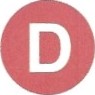 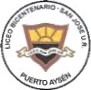 En el marco de la 11a versión del Torneo Delibera, organizado por la Biblioteca del Congreso Nacional, el Senador David Sandoval Plaza firma este documento, hace explícito su patrocinio y adhesión a la Iniciativa Juvenil "Reforma constitucional que garantiza el cuidado del medio ambiente” del Liceo Bicentenario San José UR, región de Aisén del General Carlos Ibáñez del Campo, la cual propone modificar la constitución para garantizar el cuidado correcto del medio ambiente.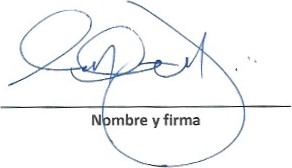 Valparaíso, fecha